Oklahoma Green Schools 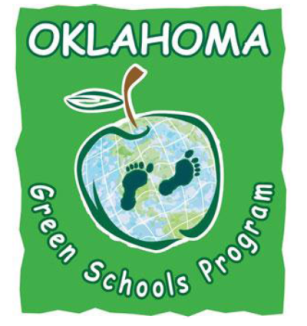 Oklahoma Recycling ResourcesDEQ Recycling Resourceshttp://www.deq.state.ok.us/recycle/index.htmOklahoma Recycling Associationwww.recycleok.orgOKC Goodwill Recycling http://okgoodwill.org/about-goodwill/environmental-commitment.html Contact Bob Carman for questions bcarman@okgoodwill.org or 405-219-4171Republic Services (Recycle Hauling Service covers much of OK) works with schools http://www.republicservices.com Contact: Carrie Miller at 405-990-0939 or cmiller7@republicservices.comAmerican Waste Control “Mr. Murph” Tulsa – Single Stream Recyclinghttp://feedmrmurph.com/Harley Hollan (Recycling Hauling Service – Tulsa) works with schoolshttp://www.317-7777.com Natural Evolution – Electronic Recycling Tulsahttp://naturalevolution.com/  If you are not in the Tulsa area, they could probably help you find someone near you.